Fall 2020 Prefect Roster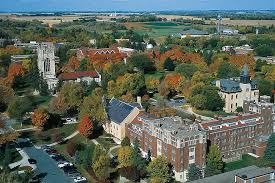 HYBRID: a course that combines both required face-to-face and ONLINE instruction (only students physically on campus can enroll)MIXED MODE: some students participate online and others participate in-personCourseFacultyMeet TimesMax & ModePrefect Biol 380: BiochemAndrew Grenfell1,2c40 ONLINEKAELA MALIChem 122: IntroChemTrish Ferrett2-3c26 ONLINEKatherine Mateos Chem 123: Prin of ChemJulia Bakker-Arkema2a48 HYBRIDLAUREN WAY Chem 224: Prin of Chem IISteve Drew1a48 HYBRIDANDREA TARTAGLIA  Chem 233-: Organic Chemistry IDave Alberg3a48 HYBRIDHENOCK BEFEKADUChem 233: Organic Chemistry IJoe Chihade4a24 HYBRIDIRENE STOUTLAND CS 111-01: Intro to Computer ScienceSneha Narayan2a34 ONLINEELLIE MAMANTOVCS 111-02:Eric Alexander4a34 ONLINEALISON CAMERONCS 111-03: Eric Alexander5a34 ONLINEYASMEEN AWADCS 111-04David Liben-Nowell1a34 ONLINEGRACE DE BENEDETTICS 201-01: Data StructAnya Vostinar3a34 ONLINEREBECCA HICKECS 201-02: Data StructAnya Vostinar5a34 ONLINETHERESA CHENCS 201-03: Data StructAnna Rafferty4a34 ONLINEQUOC NGUYENCS 251.00: Prog LangDave Musicant2a34 ONLINECOLE DIIANNICS 254: Comp&ComplxJames Ryan3a34 ONLINEDANIEL BUSISEcon 110-01: MacroMike Hemesath2,3c30 F2FPAIGE EHRESMANNEcon 110-02: MacroMike Hemesath4,5c30 F2FHUNTER KEELEYEcon 110-03: MacroEduard  Storm4a30 F2FWALT BOEROEcon 111-01: MicroFaress Bhuiyan3a30 ONLINELIBBY FRANCHOTEcon 111-02: MicroNathan Grawe1a30 F2FRAYNA PHELPSPosc 230: Methods of Political ResearchGreg Marfleet4a18 MIXEDANNETTE SHUMWAYPsyc 110-02: Principles of PsychEmily Hazlett3a35 ONLINESKYLAR YU